Publicado en Madrid. el 21/04/2016 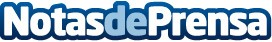 La banca anticipa nuevos despidos por la digitalización de sus serviciosSegún Eurostats el 39% de los españoles realiza sus transacciones y consultas bancarias online y en países como Holanda y Dinamarca ya lo hacen más del 80%. La banca anuncia despidos para adaptarse a esta nueva realidad, mientras las "fintech", como la plataforma de crowdlending MytripleA, siguen aumentando sus plantillas con perfiles financieros y tecnológicosDatos de contacto:Soledad Olalla CorcesNota de prensa publicada en: https://www.notasdeprensa.es/la-banca-anticipa-nuevos-despidos-por-la Categorias: Finanzas Recursos humanos Digital http://www.notasdeprensa.es